                            Репортаж «Подарок для мамы»    Дети группы «Солнышки» сделали своими руками оригинальные подарки, которые доставили радость и удовольствие мамам.   Мама – это самое дорогое нашей жизни, самый ласковый взгляд, самое любящее сердце, самые добрые руки.                                                                           Воспитатель: Бутакова С.В. 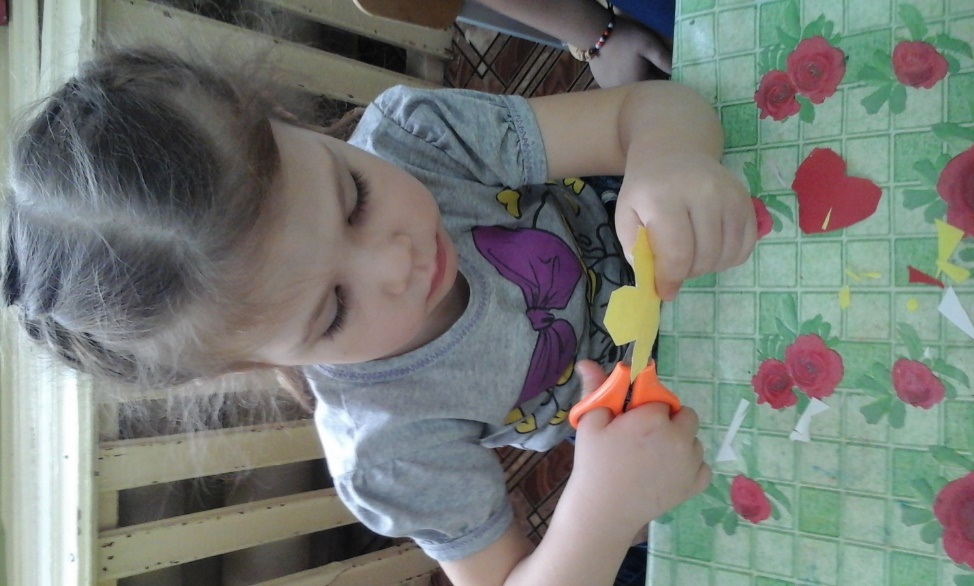 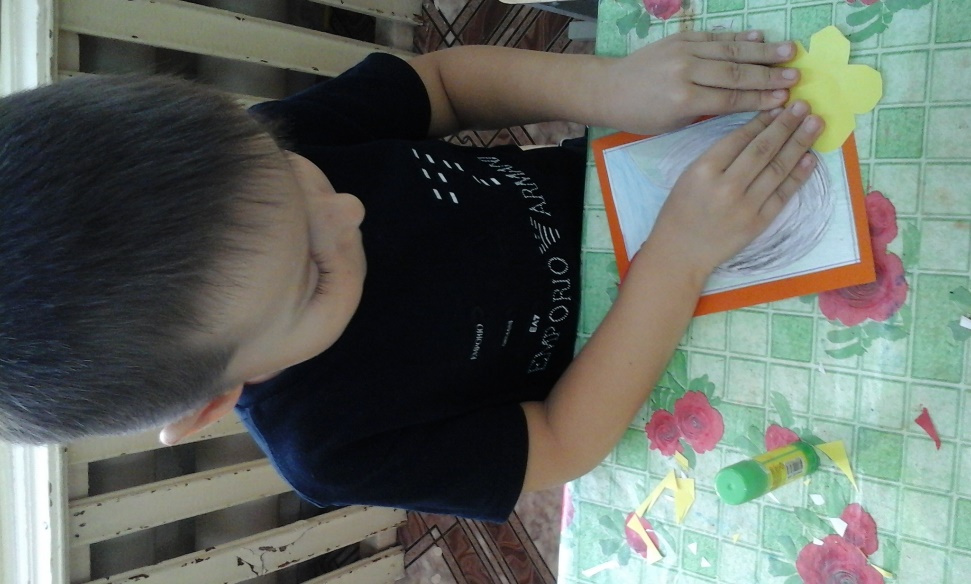 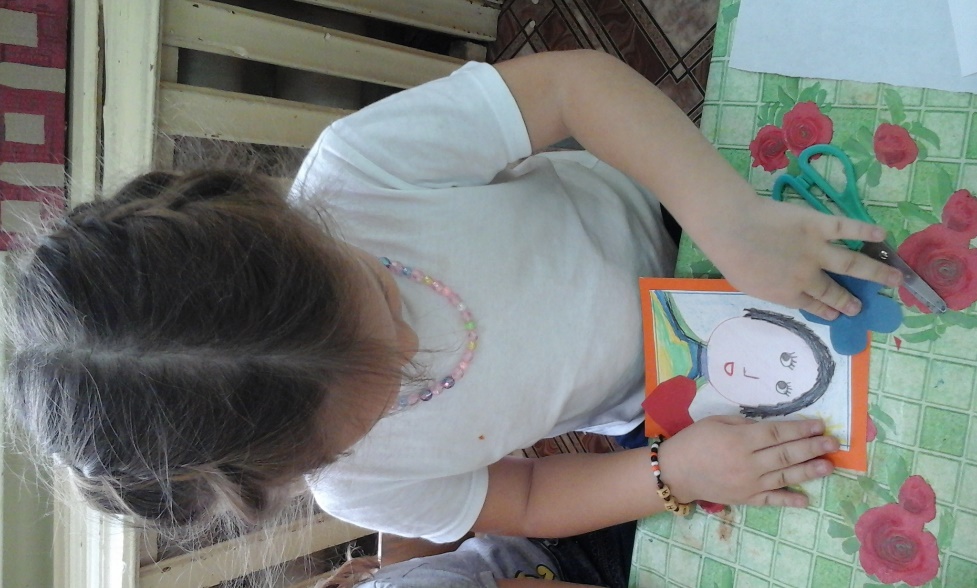 